Rodelbahn Churwalden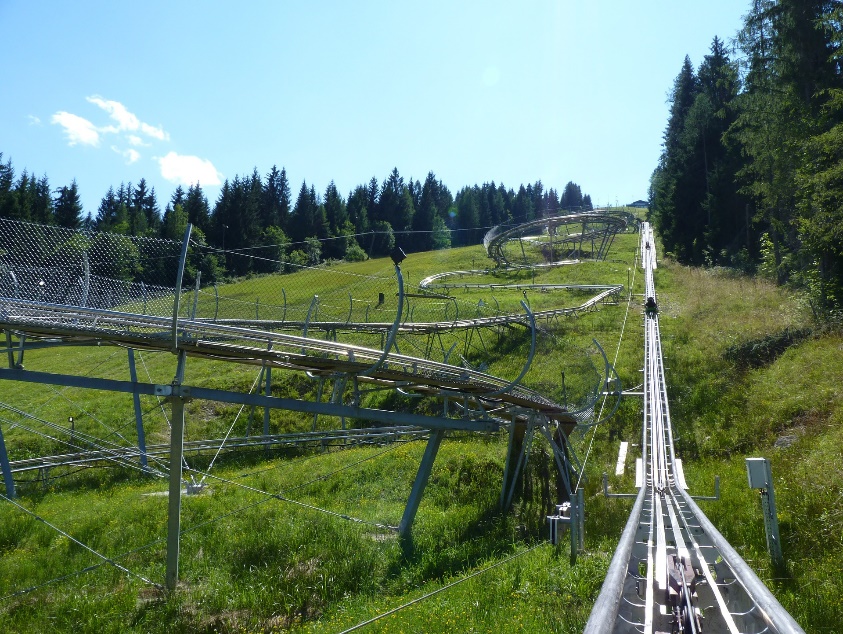 Die Rodelbahn in Churwalden ist mit 3600m die längste Rodelbahn in der Schweiz und bietet enormen Fahrspass sowie Adrenalin. Dank ihrer Schienenführung kann sie ganzjährlich genutzt werden. Nun heisst es Anschnallen, in die Kurven liegen, die Schwerelosigkeit sowie das Alpenpanorama geniessen. Diese Aktivität kann gut mit einer Wanderung kombiniert werden. Nötige Details findest du im Anhang.Kategorie: 	Tagesauflug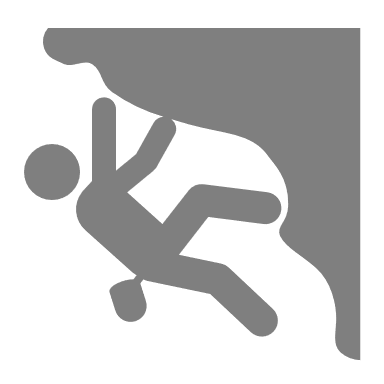 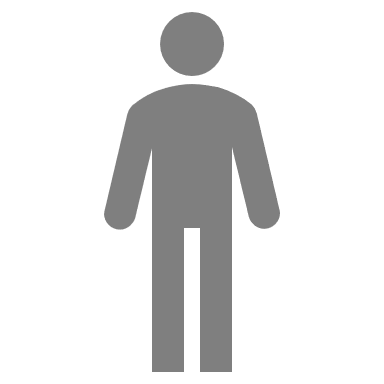 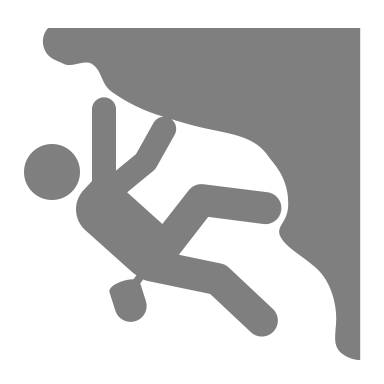 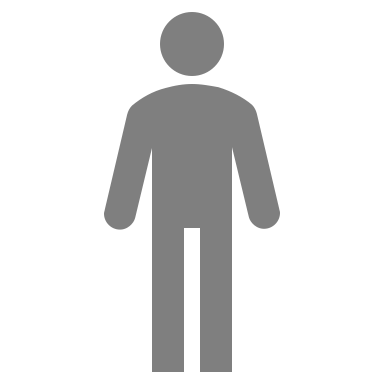 geförderte Ziele:		Preis pro Person:					                                               Gruppengrösse:			unbegrenzt Ort:	Girabodawäg 16
7075 Churwalden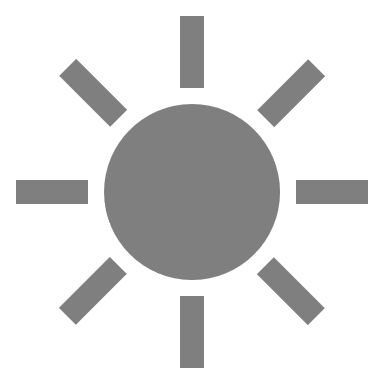 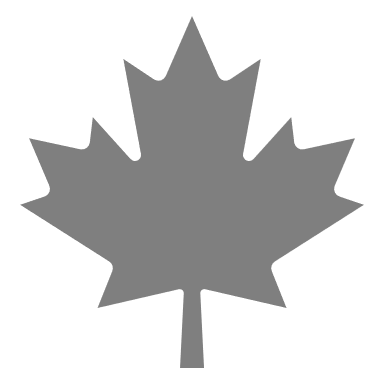 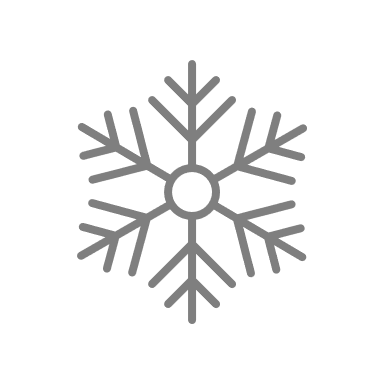 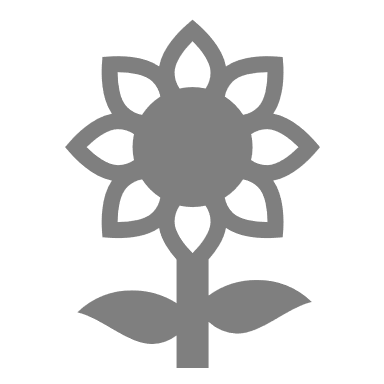 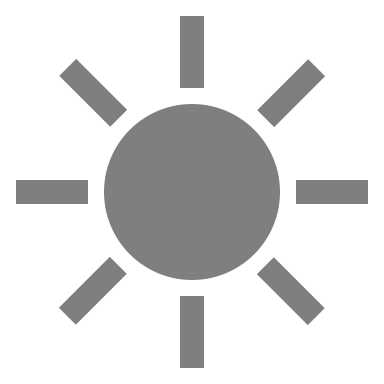 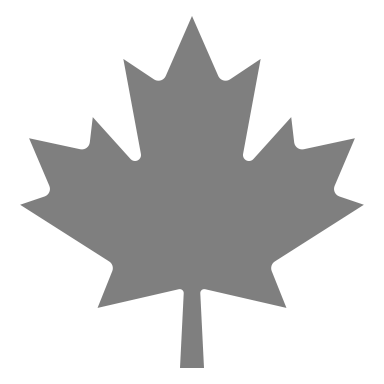 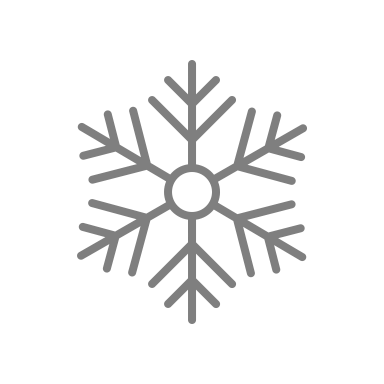 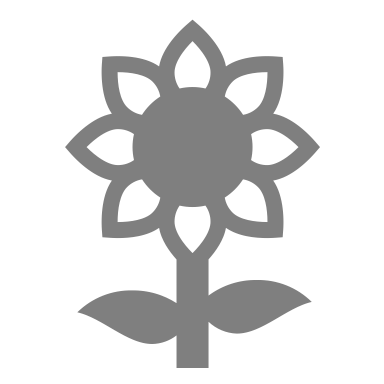 Jahreszeit:				                                                                  geeignetes Wetter: 			SchönwetterZeitaufwand für LP: 			1h rekognoszierenBetreuung / Begleitperson(en):		Anzahl Personen (2 Personen)Schwierigkeitsgrad:			                                           geeignete Lagerform(en): 	Wanderlager, Sportlager, Kennenlernlager, Schneesportlager, Sommerlager, Herbstlager, Zeltlager, Abschlusslager	Reservationen:				keine notwendigDetaillierte Planung:Spezifische Sicherheitsmassnahmen:				Links:					https://www.pradaschier.ch/rodelbahn/					https://kronberg.ch/de/erlebnisse-2/sommer/bobbahn.htmlAnhang:					Mögliche Routenvorschläge für eine Wanderung zur Rodelbahn:Route 1:			Brambrüeschbahn nach Pradaschier - Brambrüesch - Pradaschier (ca. 2 Stunden)Route 2:			Lernzerheide - Churwalden (je nach Route 1 - 5 Stunden)Link:			https://www.pradaschier.ch/wandern/ZeitAblaufMaterialBemerkungen20’20’60’TicketbezugSesselfahrtRodelabfahrtKeinesKeinesKeinesNur LeiterSicherheit beachtenSicherheit beachtenSicherheitsvorkehrungenVerantwortung im Leitungsteam1 Leitperson für Regeln und TicketsEin Leiter wartet im Ziel, jemand bildet das Schlusslicht am Berg SicherheitsvorkehrungenAbbruchkriterien/AlternativenSchlechtes Wetter, unfahrbare BahnSicherheitsvorkehrungenSicherheitsrelevante Verhaltensregeln für die GruppeAbstand haltenSicherheitsgurte tragenBahninstruktion durch Mitarbeiter der RodelbahnSicherheitsvorkehrungenMaterial/AusrüstungWanderapotheke ist vorhandenKeine spezifische Ausrüstung notwendigSicherheitsvorkehrungenWeitere MassnahmenKeineVorbereitung für NotfallsituationenAuto auf Parkplatz vorhandenNotfallnummern sind den Leitern bekanntNotfallkärtchen sind dabeiAufgeladenes Mobiltelefon